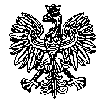 KOMENDA  WOJEWÓDZKA  POLICJIz siedzibą w RadomiuSekcja Zamówień Publicznych	ul. 11 Listopada 37/59, 26-600 Radom		fax. 47 701 31 03           Radom, dnia  13.06.2023r.ZP – 949 /23INFORMACJA Z OTWARCIA OFERTdotyczy postępowania o udzielenie zamówienia publicznego ogłoszonego na dostawy
w trybie podstawowym bez możliwości prowadzenia negocjacji, na podstawie art. 275 pkt 1
 w przedmiocie zamówienia: Zakup i dostawa materiałów kancelaryjno-biurowych dla jednostek Policji garnizonu mazowieckiego i jednostek zamiejscowych KGP
Nr sprawy 11 /23 ( ID 775134 )Nr wewnętrzny postępowania 11 /23 ( ID 775134 )Nr ogłoszenia o zamówieniu w BZP: 2023 /BZP 00242620/01 z dnia 01.06.2023 rokuZamawiający - Komenda Wojewódzka Policji z siedzibą w Radomiu, działając na podstawie 
art. 222  ust. 5 ustawy z dnia 11 września 2019r. Prawo zamówień publicznych ( Dz. U. z 2022r. poz. 1710 z późn. zm. ) informuje, iż w wyznaczonym przez Zamawiającego terminie tj. do dnia 13.06.2023r., do godziny 10:00 – wpłynęła jedna oferta w przedmiotowym postępowaniu prowadzonym za pośrednictwem platformazapupowa.pl pod adresem: https://platformazakupowa.pl/pn/kwp_radom  
( ID 775134 ).     Nazwy albo imiona i nazwiska oraz siedziby lub miejsca prowadzonej działalności gospodarczej albo miejsca zamieszkania Wykonawców, których oferty zostały otwarte, ceny lub koszty zawarte w ofertach:OFERTA NR 1 FAMEX Jastrzębscy Sp. Jawnaul. Żeromskiego 10426-600 RadomCena brutto oferty - 404 637,96 zł  Z poważaniem               KIEROWNIK                                                                                                                                                                                                            	                Sekcji Zamówień Publicznych                                                                                         	                KWP z siedzibą w Radomiu                                                                                                         / - / Justyna KowalskaInformację z otwarcia ofert opublikowano na platformie zakupowej Open Nexus, pod adresem www.platformazaqkupowa.pl/pn/kwp_radom w dniu 13.06.2023r.Opr. A.S.